取下書を提出される方へ取下書を提出する際に必要なものは，下記のとおりです。なお，債務名義等の還付申請は，取下書と同時に提出してください。記※ 追加して提出をお願いする書類等がある場合には，上記書類等が到着した後に連絡を差し上げます。令和　　 年（　 ）第　　　　　	号取 下 書東京地方裁判所民事第２１部 御中令和　 年　 月　 日申立債権者　　　　　　　　　　　　印債権者債務者第三債務者上記当事者間の債権差押命令申立ては，これを取り下げます。ただし，以下の部分を除く。既に取り立てた分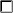 既に配当（弁済金交付）を受けた分取下書が受理されるまでに事情届が提出された分注意Ⅰ 差押えがされた債権について，①第三債務者から取り立てた分や，②裁判所から配当金（弁済金）の交付を受けた分があったり，③未配当であるが供託した旨の事情届が提出されており，これについて配当を受ける意思がある場合は，該当する上記の　 にチェック（レ印）をしてください。①から③に該当するものがないときは空欄のままで構いません（例えば，取立権が生ずる前の第三債務者からの入金，債務者からの任意弁済，差押債権がなかった場合，申立ての全部を取り下げる場合等）。Ⅱ 取下書に押印する印は，申立ての際に使用したもの，あるいは印鑑証明書を添付した実印でお願いします。【記載例１】令和○○年（ル）第○○○○号取 下 書東京地方裁判所民事第２１部 御中令和○○年○○月○○日申立債権者 ○ 　○　 ○　 ○　 印第三債務者 　　株式会社○○○○上記当事者間の債権差押命令申立ては，これを取り下げます。ただし，以下の部分を除く。既に取り立てた分既に配当（弁済金交付）を受けた分取下書が受理されるまでに事情届が提出された分注意Ⅰ 差押えがされた債権について，①第三債務者から取り立てた分や，②裁判所から配当金（弁済金）の交付を受けた分があったり，③未配当であるが供託した旨の事情届が提出されており，これについて配当を受ける意思がある場合は，該当する上記の 　にチェック（レ印）をしてください。①から③に該当するものがないときは空欄のままで構いません（例えば，取立権が生ずる前の第三債務者からの入金，債務者からの任意弁済，差押債権がなかった場合，申立ての全部を取り下げる場合等）。Ⅱ 取下書に押印する印は，申立ての際に使用したもの，あるいは印鑑証明書を添付した実印でお願いします。【記載例２ 第三債務者が複数ある場合，預金の差押えをした場合】令和○○年（ル）第○○○○号取 下 書東京地方裁判所民事第２１部 御中令和○○年○○月○○日申立債権者 ○○○○株式会社　　　　　　　　　　　　　　　代表者代表取締役 ○ ○ ○ ○ 印第三債務者 　　株式会社○○銀行（○○支店）第三債務者 　　株式会社ゆうちょ銀行（○○貯金事務センター）第三債務者 　　独立行政法人郵便貯金簡易生命保険管理・郵便局ネットワーク支援機構（株式会社ゆうちょ銀行○○貯金事務センター扱い）第三債務者 　　株式会社○○○○上記当事者間の債権差押命令申立ては，これを取り下げます。ただし，以下の部分を除く。既に取り立てた分既に配当（弁済金交付）を受けた分取下書が受理されるまでに事情届が提出された分注意Ⅰ 差押えがされた債権について，①第三債務者から取り立てた分や，②裁判所から配当金（弁済金）の交付を受けた分があったり，③未配当であるが供託した旨の事情届が提出されており，これについて配当を受ける意思がある場合は，該当する上記の　 にチェック（レ印）をしてください。①から③に該当するものがないときは空欄のままで構いません（例えば，取立権が生ずる前の第三債務者からの入金，債務者からの任意弁済，差押債権がなかった場合，申立ての全部を取り下げる場合等）。Ⅱ 取下書に押印する印は，申立ての際に使用したもの，あるいは印鑑証明書を添付した実印でお願いします。	書	類	　　　通　　　　数封筒（郵便切手）３通（債務者・第三債債務者・第三債務者のあて名を取 下 書務者複数の場合は，そ記載した封筒（各８４ 円の郵便れらの合計数＋１通）切手を貼付したもの）債務名義等還付申請書１通債権者のあて名を記載した封筒（受書付き）（４６０円（簡易書留料金）の郵便切手を貼付したもの）債権者○ ○ ○ ○債務者○ ○ ○ ○債権者○○○○株式会社債務者○ ○ ○ ○